	Sind das Trauben?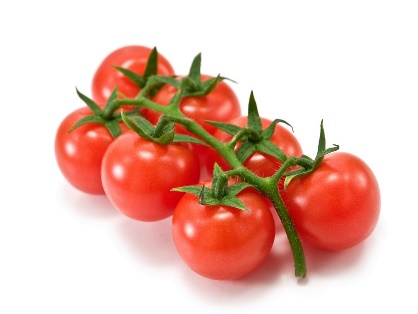 	Was sind das?
	Ist das eine Kartoffel?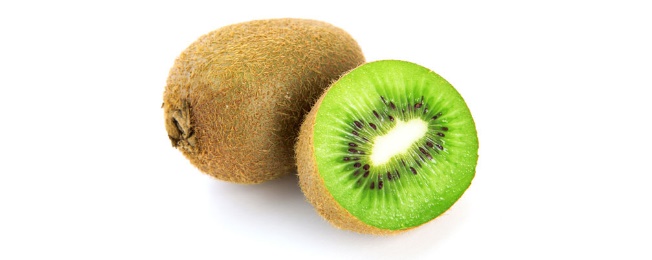 	Was ist das?
Mustafa _____ gern Banane.essen	b) isst		c) esst		d) esseWir _____ Kartoffelsalat.esse		b) essen	c) isst		d) esstIch möchte eine Tasse Kaffee _____.trinke	b) trinkt	c) trinken	d) trinkstDu _____ nicht Ei.magst	b) mögen	c) mögt		d) magWas _____ ihr?brauchen	b) brauche	c) braucht	d) brauchstWie viel _____ ein Kilo Äpfel?İst		b) kostet	c) kösten	d) sindDas ist _____ Blumenkohl. ein		b) kein		c) keine		d) eine		e) -Das ist _____ Packung Reis. ein		b) kein		c) keine		d) eine		e) –Das sind _____ Gurken. ein		b) kein		c) keine		d) eine		e) –Das sind _____ Tomaten. ein		b) kein		c) keine		d) eine		e) -1				            2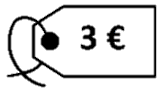 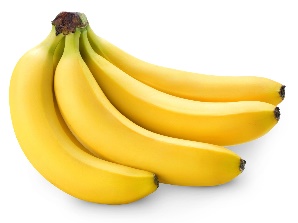 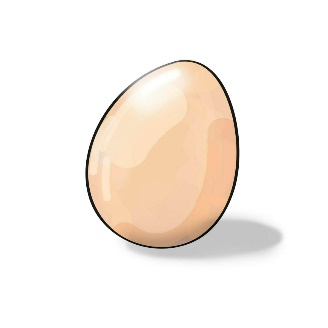 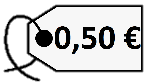 
3						4		  die Wurst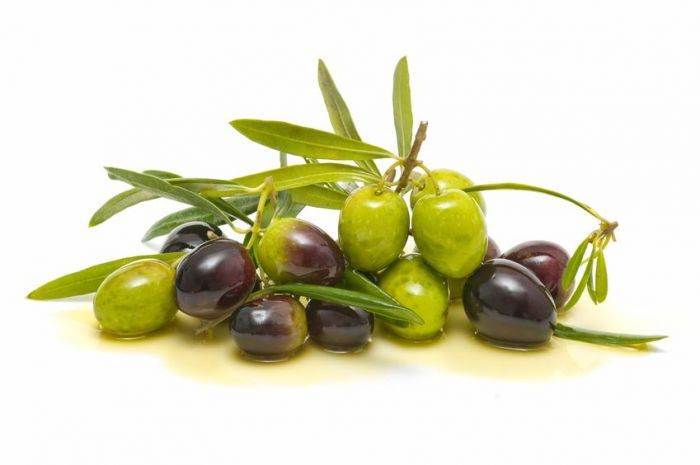 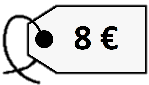 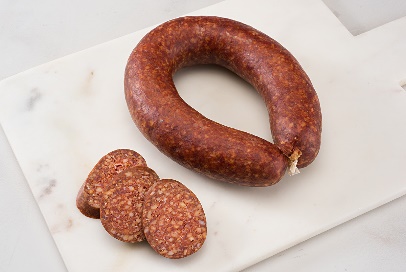 	5				         6					7	 die Suppe	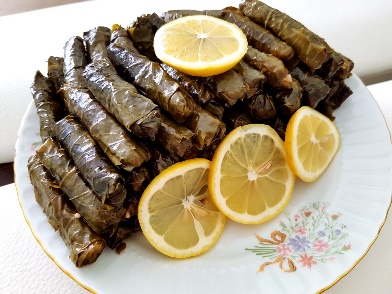 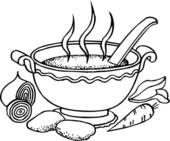 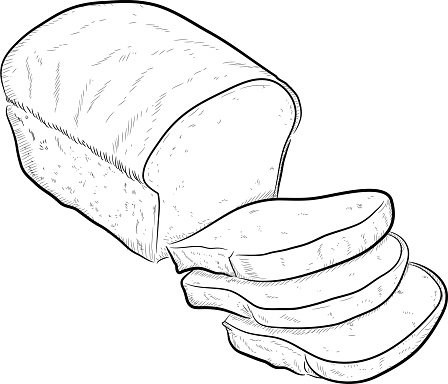 	8							9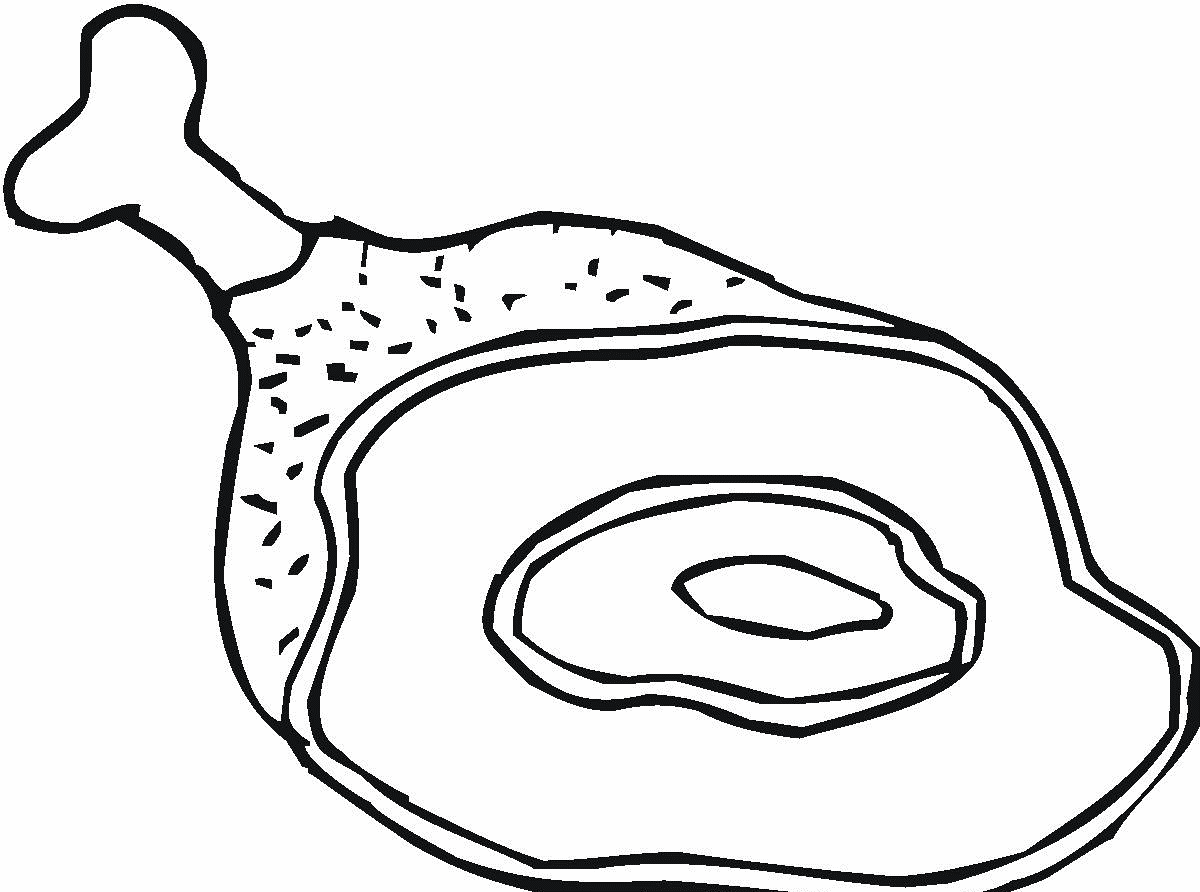 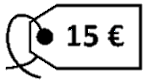 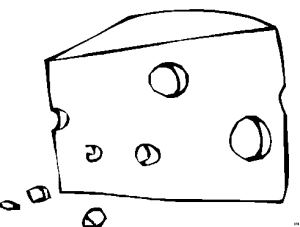 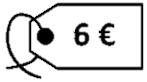 	10				     11				12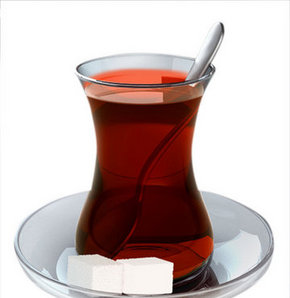 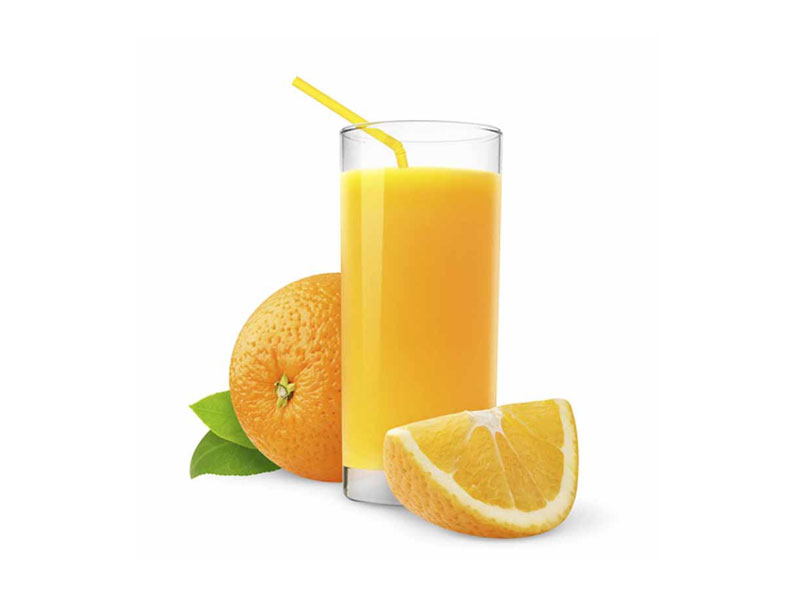 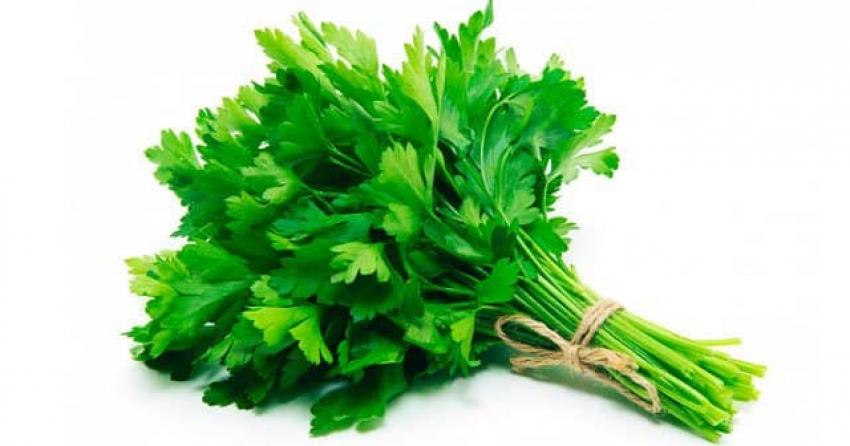 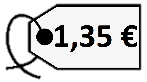 Was isst du zum Frühstück?Was isst du zum Mittagessen?Wie viel kosten ein Stück Ei und ein Bund Petersilie?Wie viel kostet ein Pfund Fleisch?Wie viel kostet ein Kilo Käse?Was ist “Bild 2”?Was ist “Bild 11”?Was magst du zum Frühstück trinken?